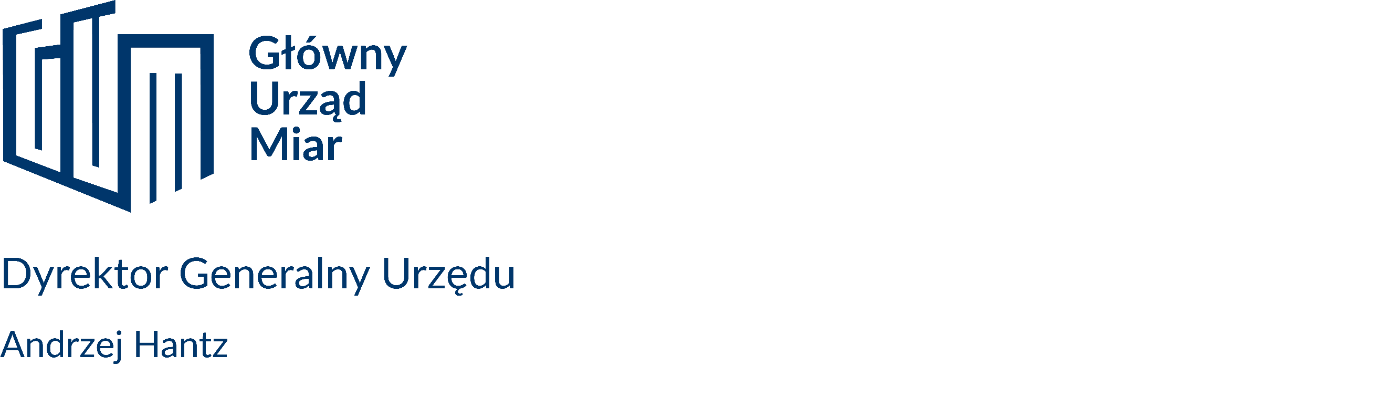 ZAPYTANIE OFERTOWE DOTYCZĄCE TŁUMACZENIAPrzedmiotem zapytania jest zaproszenie do składania ofert na wykonanie tłumaczenia z języka angielskiego na język polski przewodnika JCGM GUM-6:2020 pt. „Guide to the expression of uncertainty in measurement – Part 6: Developing and using measurement models”.Zamawiający: Główny Urząd Miarul. Elektoralna 2, 00-139 Warszawatel. 22 581 93 99, fax 22 581 93 92www.gum.gov.pl Rodzaj zamawiającego: Administracja rządowa centralnaTryb udzielenia zamówienia: Postępowanie nie podlega przepisom ustawy z dnia 11 września 2019 r. - Prawo zamówień publicznych (Dz. U. poz. 2019, z późn. zm.) ze względu na szacowaną wartość zamówienia poniżej 130 000 zł netto. Postępowanie prowadzone jest na zasadach określonych przez Zamawiającego. ZAKRES PRZEDMIOTU ZAMÓWIENIA:Opis przedmiotu zamówienia (wymagania):Wykonanie tłumaczenia z języka angielskiego na język polski przewodnika JCGM GUM-6:2020 pt. „Guide to the expression of uncertainty in measurement – Part 6: Developing and using measurement models”.2.	Opracowanie redakcyjne zgodnie z zasadami stosowanymi dla dokumentów JCGM (Joint Committee for Guides in Metrology).3.	Wersja elektroniczna opracowania powinna być sporządzona zgodnie z następującymi wymaganiami: a.	program Microsoft Word (wersja 2003 lub nowsza),b.	tekst przewodnika z pojedynczą interlinią (1,0 odstępu standardowego),c.	tekst podstawowy - czcionka Arial 10, tytuły tablic i rysunków - Arial pogrubiony 10, treść tablic i objaśnienia do rysunków - Arial 9,d.	marginesy - zgodnie z szablonem JCGM, e.	rysunki powinny być wstawione do Microsoft Word i jednocześnie przekazane przez JCGM lub zamawiającego dostarczającego projekt w odrębnych plikach graficznych z zachowaniem możliwości ich edycji (rozdzielczość 600 dpi), f.	wzory powinny być edytowalne, wstawiane jako obiekt Microsoft Equation lub MathType.4.	Tłumaczenie dokumentu źródłowego obejmuje tytuł i tekst tego dokumentu, w tym opisy rysunków, tablic, wykresów, programów komputerowych itp. Przy tłumaczeniu stałych fragmentów dokumentu, należy brać pod uwagę przykłady podane w procedurach opracowywania dokumentów JCGM.Warunki udziału w postępowaniu (jeśli dotyczy):Wykonawca musi posiadać doświadczenie w tłumaczeniu norm lub przewodników (co najmniej jednej (1) normy lub jednego (1) przewodnika w okresie 3 lat przed upływem terminu składania ofert) oraz potwierdzić oświadczeniem posiadane doświadczenie w tłumaczeniu norm lub przewodników.Wymagania dla wykonawcy (jeśli dotyczy):Przesłanie wypełnionego formularza oferty wraz z oświadczeniem potwierdzającym spełniania warunków udziału w postępowaniu.Kryteria oceny ofert:Cena 100 %.PŁATNOŚĆ:21 dni od dostarczenia prawidłowo wystawionej/-ego faktury/rachunku.Zamawiający wskazuje, że termin płatności nie może być krótszy niż 21 dni od dnia otrzymania prawidłowo wystawionej/-ego faktury/rachunku. MIEJSCE ORAZ TERMIN SKŁADANIA OFERT:Oferta powinna być przesłana za pośrednictwem poczty elektronicznej na adres e-mail: weronika.gawel@gum.gov.pl, do dnia 31.05.2021 r.DODATKOWE INFORMACJE:Oferent może przed upływem terminu składania ofert zmienić lub wycofać swoją ofertę.Zamawiający zastrzega sobie prawo do niewyłonienia Wykonawcy w przypadku przekroczenia kwoty przeznaczonej na realizację zamówienia. W przypadku, gdy cena najkorzystniejszej oferta przewyższa wartość budżetu jakim dysponuje Zamawiający w celu realizacji zamówienia, Zamawiający dopuszcza możliwość przeprowadzenia dodatkowych negocjacji cenowych z Wykonawcą, który złożył ofertą najkorzystniejszą. Wykonawca składający ofertę w wyniku przeprowadzonych negocjacji, nie może zaoferować ceny wyższej niż cena zaoferowana w złożonej ofercie.Zamawiający w żadnym wypadku nie odpowiada za koszty poniesione przez Wykonawców w związku z przygotowaniem i złożeniem oferty. Wykonawcy zobowiązują się nie podnosić jakichkolwiek roszczeń z tego tytułu względem Zamawiającego.W toku badania i oceny ofert Zamawiający może żądać od Wykonawców wyjaśnień dotyczących treści złożonych ofert.Okres związania ofertą wynosi 30 dni. Zamawiający zastrzega sobie prawo do unieważnienia postępowania w każdym czasie bez podania przyczyny.ISTOTNE POSTANOWIENIA UMOWYWzór umowy.TERMIN REALIZACJI ZAMÓWIENIA 3 miesiące od dnia podpisana umowy. KLAUZULA INFORMACYJNA RODOInformacja o przetwarzaniu danych osobowych w postępowaniu o udzielenie zamówienia publicznego, do których nie mają zastosowania przepisy ustawy - Prawo zamówień publicznychKlauzula informacyjna dotyczącą przetwarzania danych osobowych zgodnie z RODO znajduje się pod poniższym linkiem:  https://www.gum.gov.pl/pl/o-nas/klauzula-rodo/klauzula-rodo/2400,Klauzula-RODO.htmlZAŁĄCZNIK:Formularz oferty